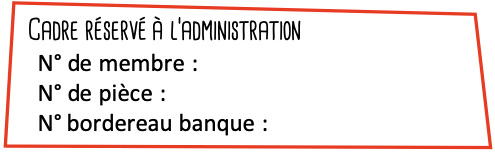 MOTS EN HERBES6/8 ans, 9/11 ans et 12/14 ans à Fondettes 25 au 29 octobre 2021 Participant : Coordonnées du représentant légalModalités d’inscription : Adhésion à l’association  Réduction de 10€ à partir de la 2ème adhésion, coût de la deuxième : 		€Frais d’inscription en fonction de votre quotient familial / Bons CAF « Pass’Loisirs » acceptés.   Paiement : 	 ❑ Chèque N°_____________	Banque ________                    	 ❑ Chèque N°_____________ 	Banque ________ ❑ EspècesFait à Saint Denis le :                                                                               Signature : Nom : Prénom:Date de naissance :Âge :Classe :Nom :Prénom :Lien de parenté :Adresse :Ville :CP :Tél. portable :Tél. domicile :Mail :Mail :Mail :Mail :Personne à contacter en mon absence :Tél. portable : ❑ Jusqu’à 810, 20€❑ Plus de 810, 30€❑ QF : ……………
(document fourni)❑ Jusqu’à 570, 40 €❑ de 571 à 750, 90€❑ Plus de 750, 150 €AUTORISATION DE SOINS MÉDICAUX« Je, soussigné(e), _____________________________________ autorise
les responsables de l'association à donner tous les soins médicaux et chirurgicaux qui pourraient être nécessaires à mon enfant en cas d'accident, intervention chirurgicale urgente, ou toute autre affection grave, après consultation d'un praticien au mineur » : Nom/Prénom :    ___________________ Date de naissance :  ___ / ___ / ___Numéro de sécurité Sociale : _________________________________Je m'engage à rembourser l'association l'intégralité des frais médicaux 
et pharmaceutiques avancés éventuellement pour le compte de mon enfant. »Maladies et allergies à signaler :  _________________________AUTORISATION DE VOUS PRENDRE EN PHOTO OU VIDÉO : J’autorise (ou pas) l'équipe à prendre des photographies ou des vidéos de mon enfant pendant les activités auxquelles il participe et à les utiliser sur tous supports de communication sans limite de temps ni de lieu.AUTORISATION DE VOUS PRENDRE EN PHOTO OU VIDÉO : J’autorise (ou pas) l'équipe à prendre des photographies ou des vidéos de mon enfant pendant les activités auxquelles il participe et à les utiliser sur tous supports de communication sans limite de temps ni de lieu.❑ OUI❑ NON